Мастер-класс панно «Красные гвоздики» просто и очень быстро.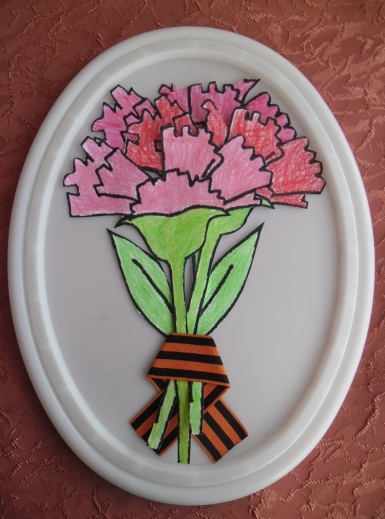 Красная гвоздика выбрана неслучайно. Эти цветы всегда сопровождают мероприятия, посвященные памятным датам. Красные гвоздики являются всенародным символом благодарности и лучшим знаком внимания  ветеранам. А мы -  их дети и внуки помним,  и всегда будем помнить про них, про их подвиг.Этапы изготовления панно:За основу панно взяла обыкновенную крышку белого цвета овальной формы от пластмассового ведра.Распечатала на принтере раскраску цветка гвоздики, дети раскрасили цветы.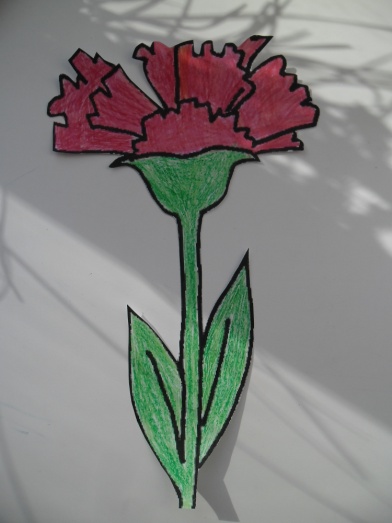 Вырезала цветы, обрезав листья.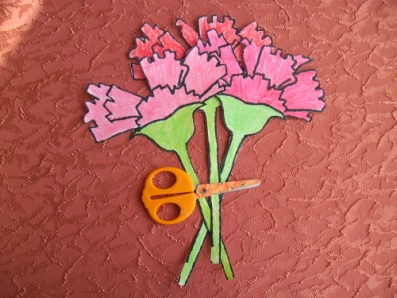 На обратную сторону цветов приклеила скотч (только на сам цветок, а не на стебли).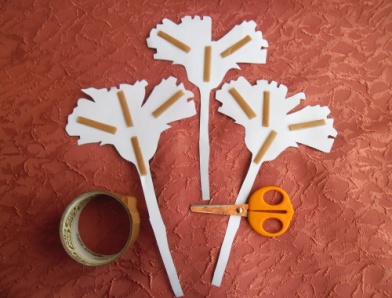 Приклеила  каждый цветок на крышку, подбирая наиболее удачный вариант.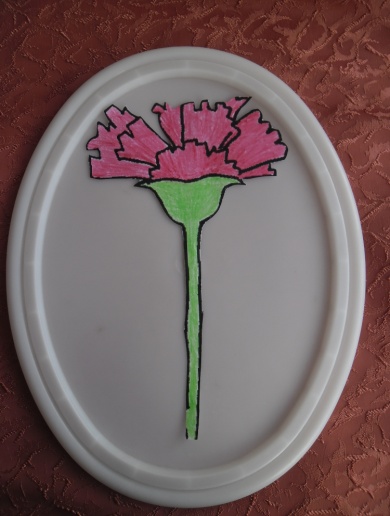 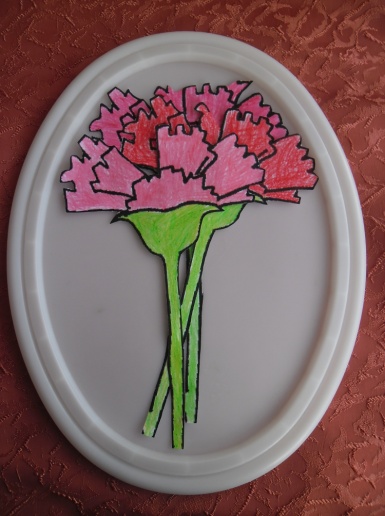 Стебли цветов продела в проглаженную заранее георгиевскую ленточку.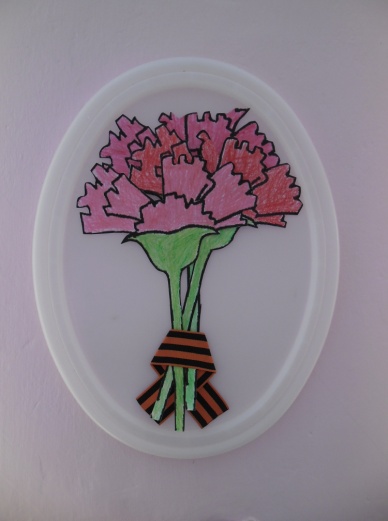 Загнула ленточку со стеблями вверх и приклеила к ленточке скотч.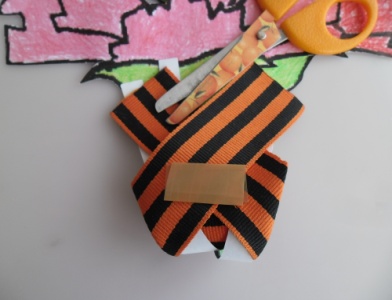 Затем приклеила георгиевскую ленточку со стеблями, а из отрезанных листочков выбрала наиболее  подходящие и приклеила их к крышке.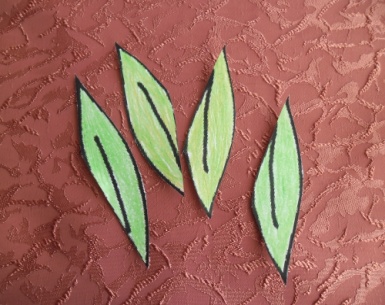 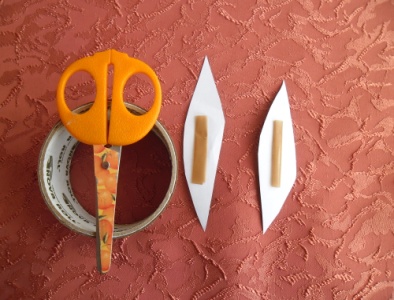 